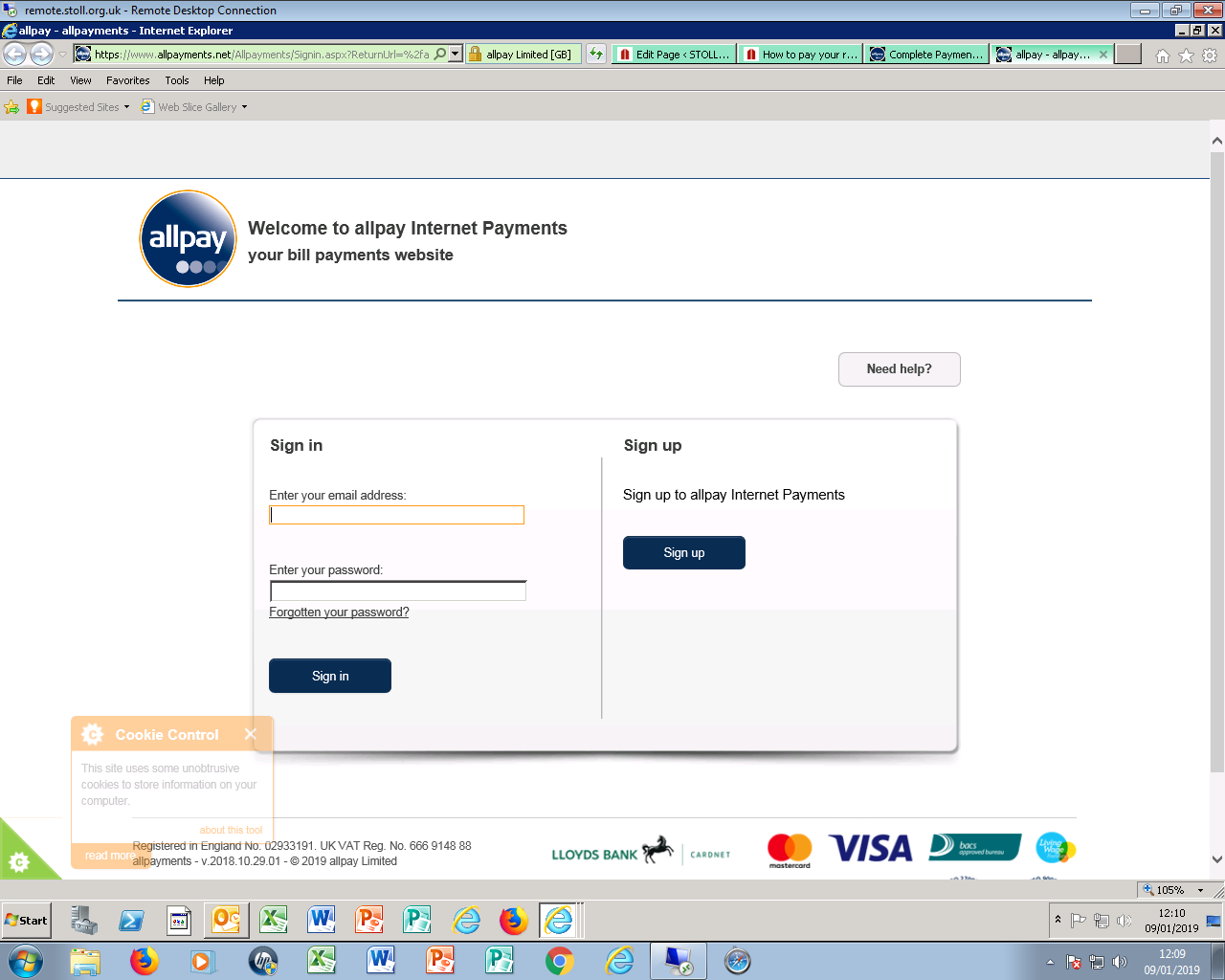 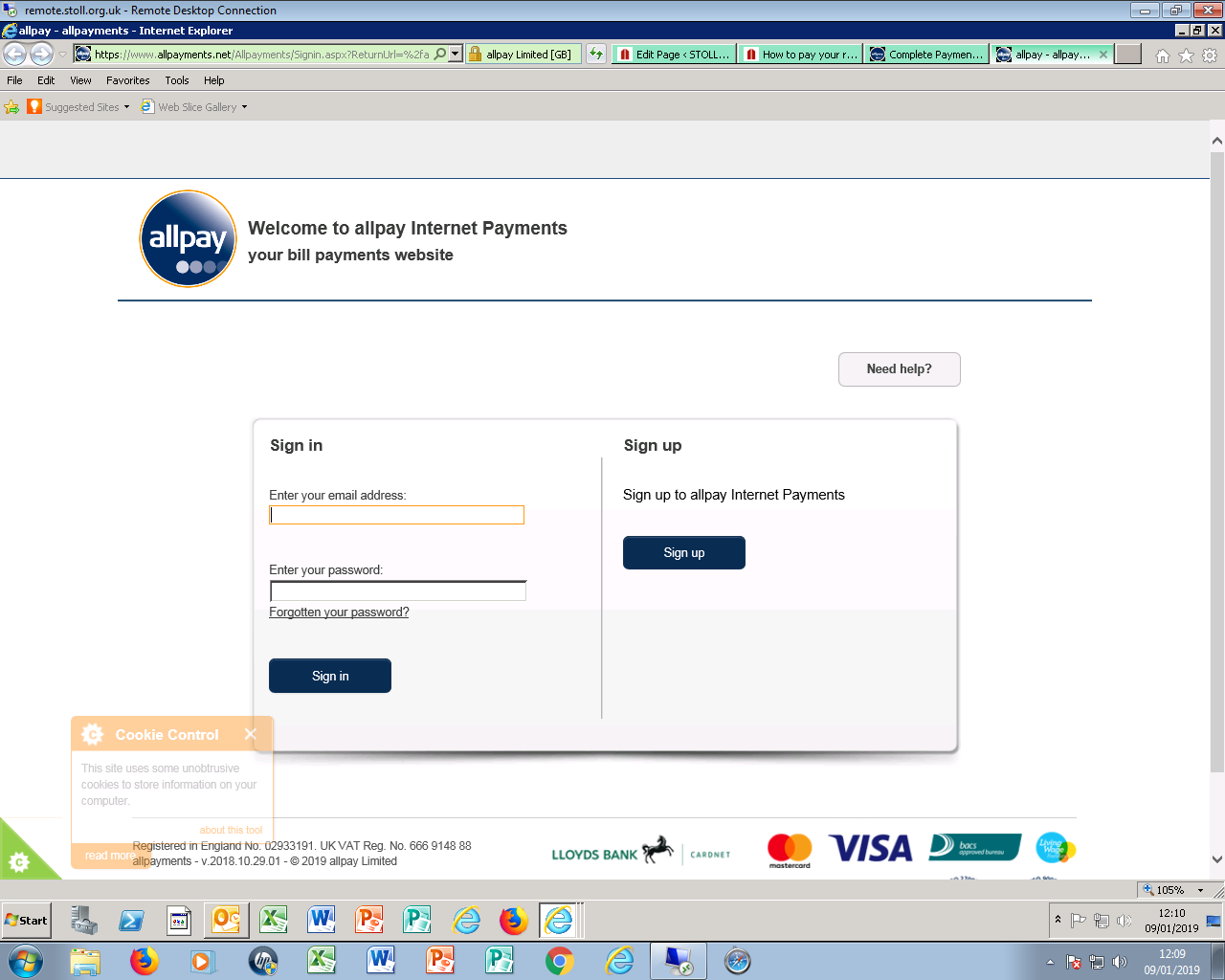 You can pay your rent online with a Debit or Credit card with your allpay account.  You can find the link on MyTenancy and on the Stoll website.  1.The link will take you to the allpay website:www.allpay.netClick on:MAKE A PAYMENT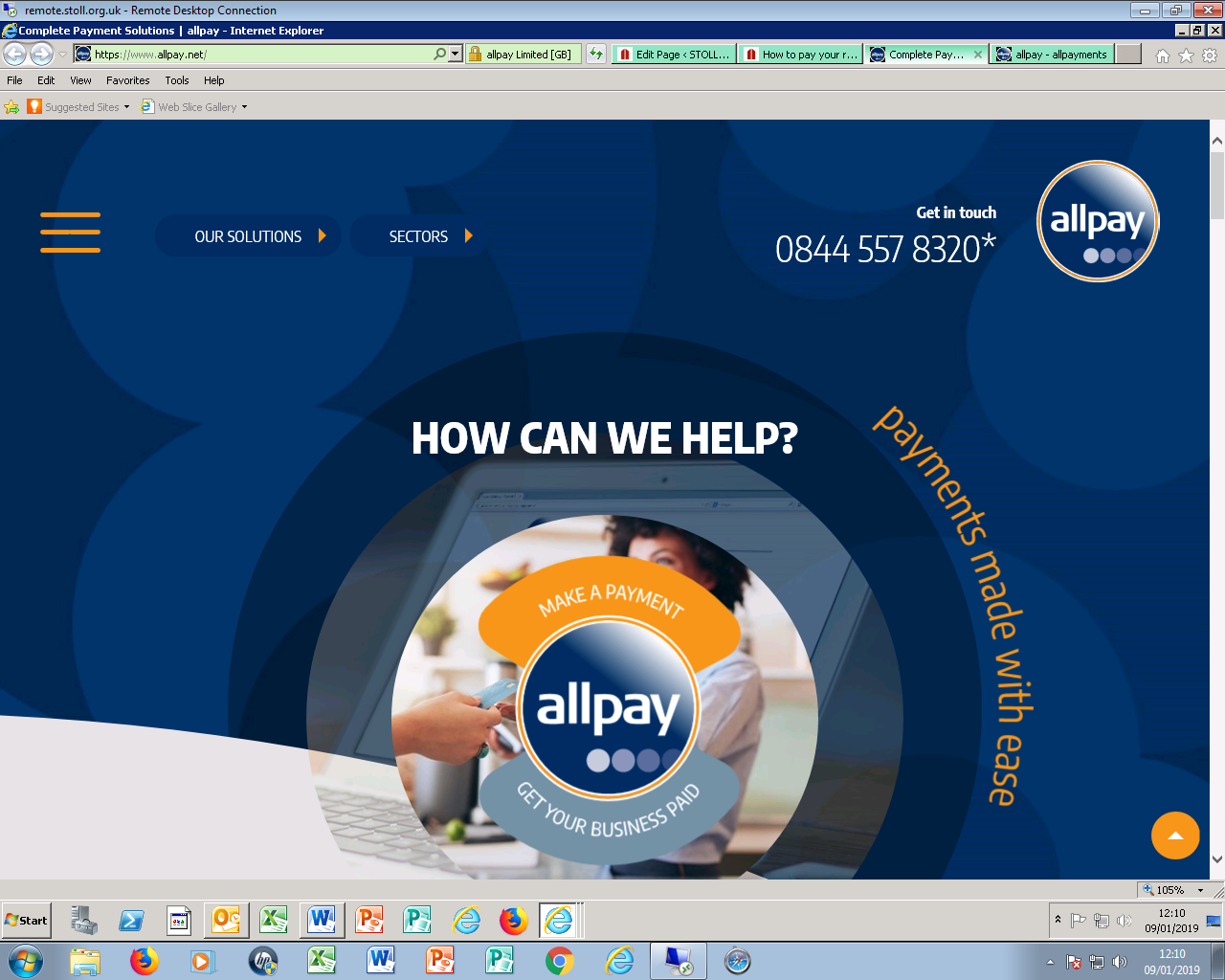 2.The first time you use it, you will need to set up your account:Click on	Sign up	3.To create the account you will need to enter:Email addressPassword (at least 6 characters long and contain at least 1 letter and 1 number) Security question and answerClick	I am not a robotClick 	Sign up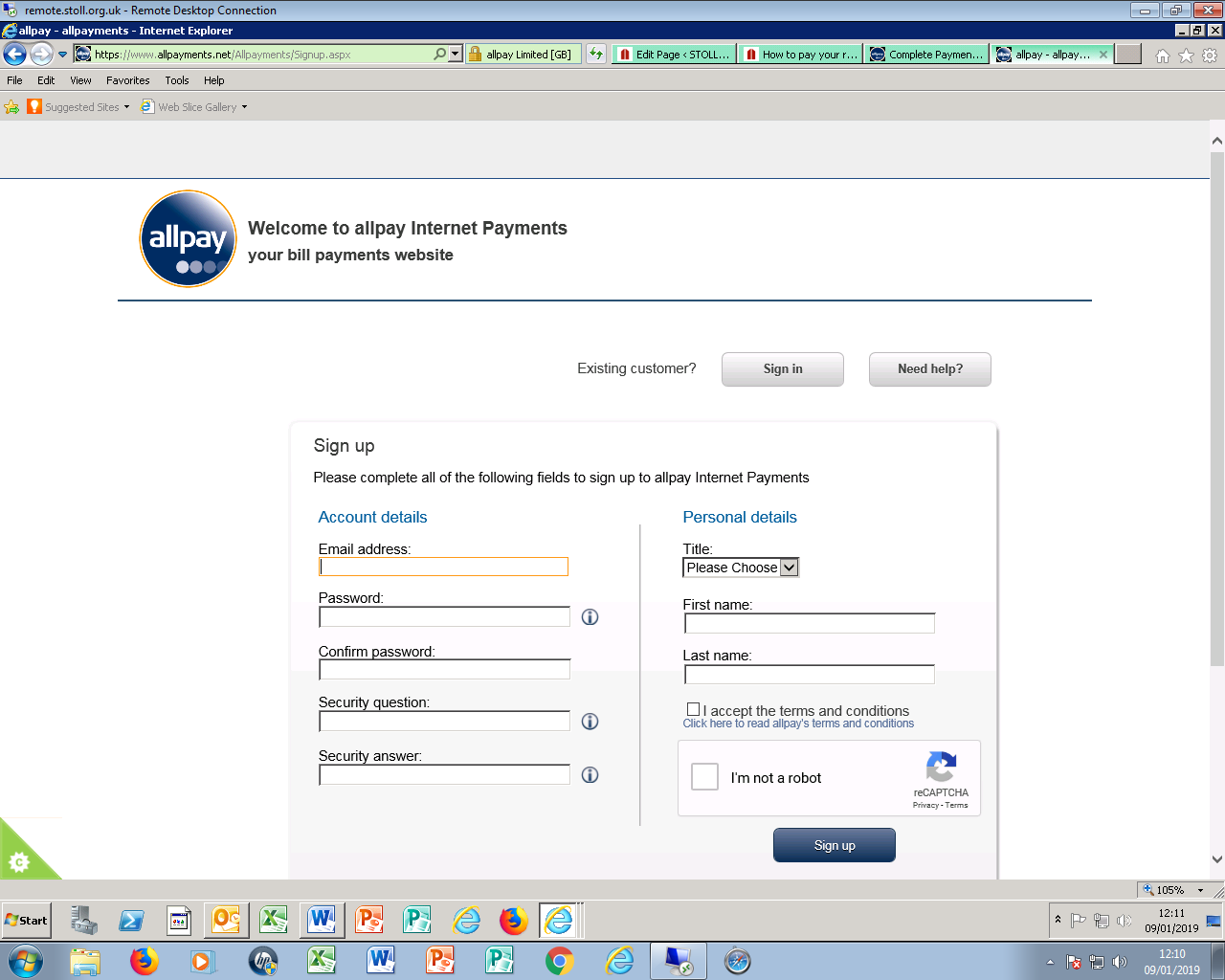 4.You now need to enter the 19 digit Personal Reference Number (PRN) given to you by StollClick	Next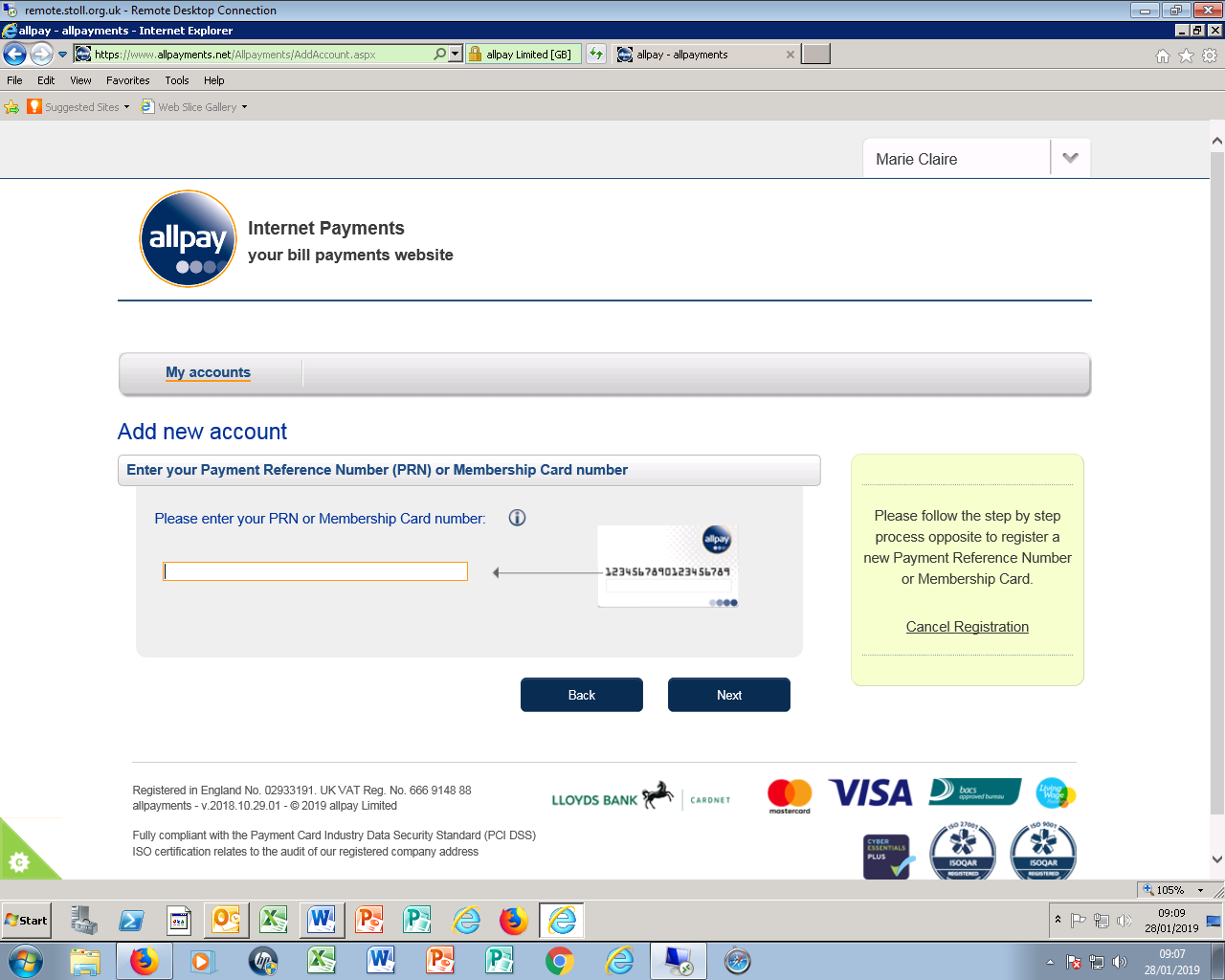 5.Give this account a memorable name such as RENTYou can also set up a standard amount to pay - this is NOT a required piece of informationClick	Finish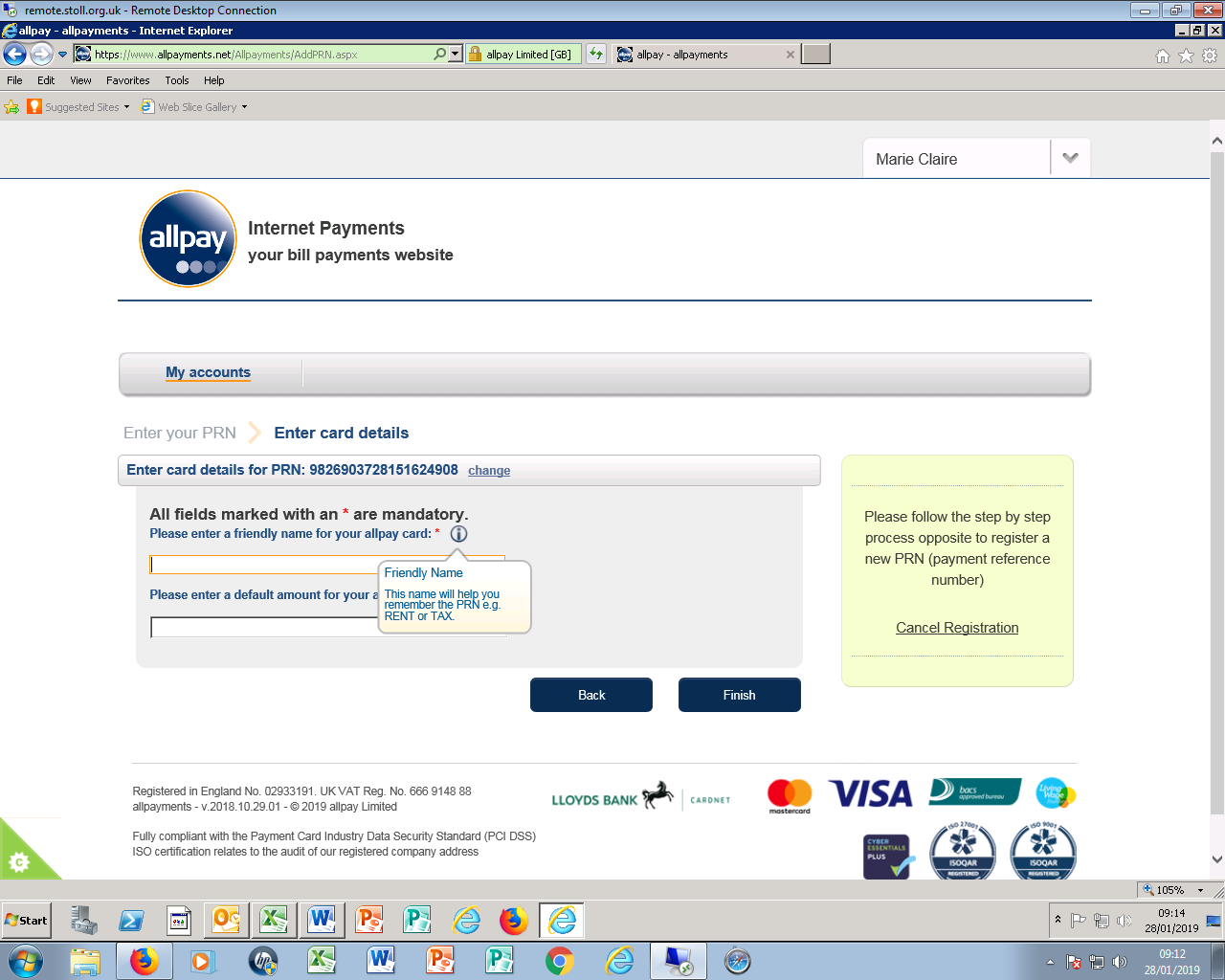 6.You are now ready to make a paymentEnter the amount to payClick	pay now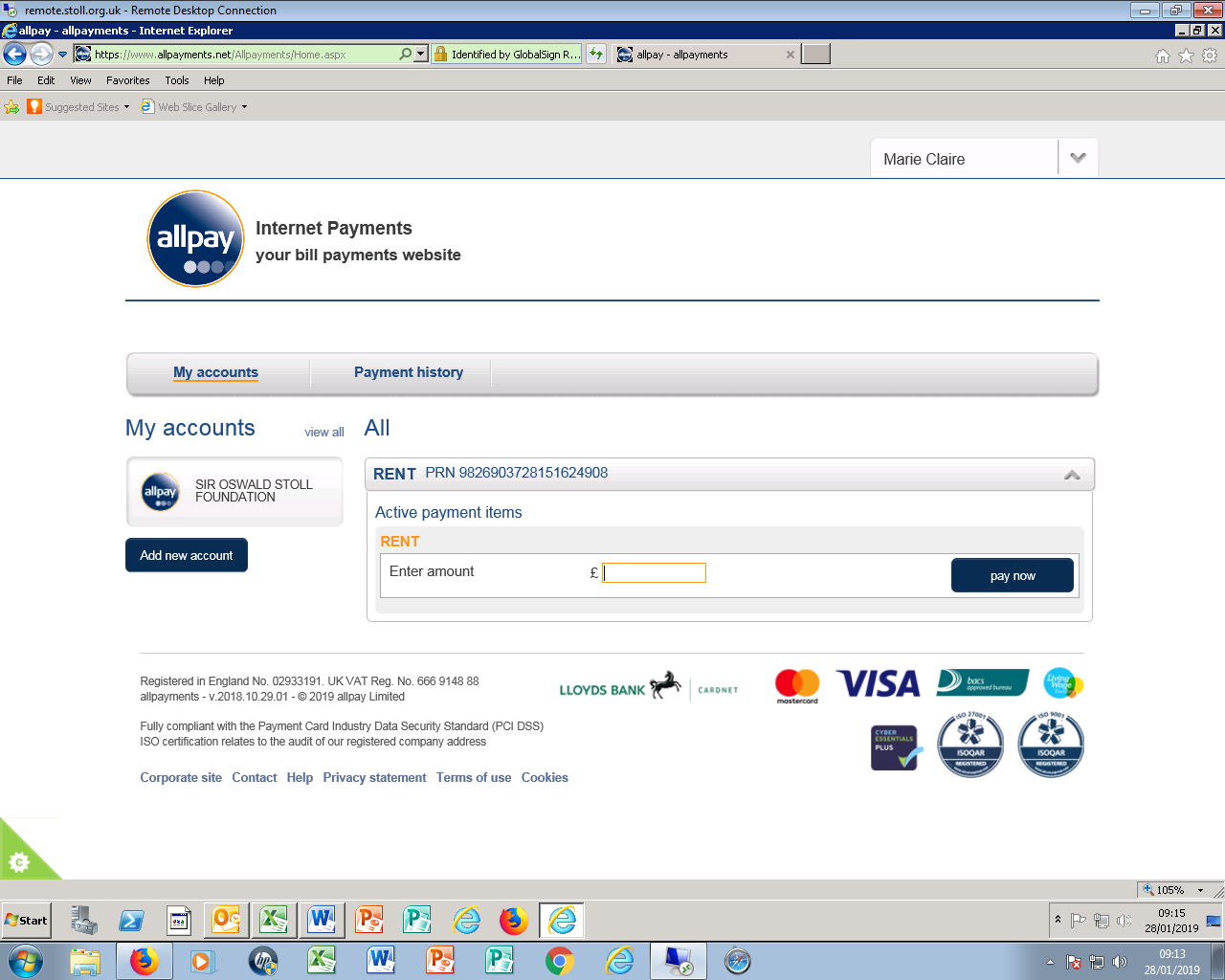 7.To make payment, check the  details of your planned paymentYour Stoll PRNAmount to payClick	Proceed to payment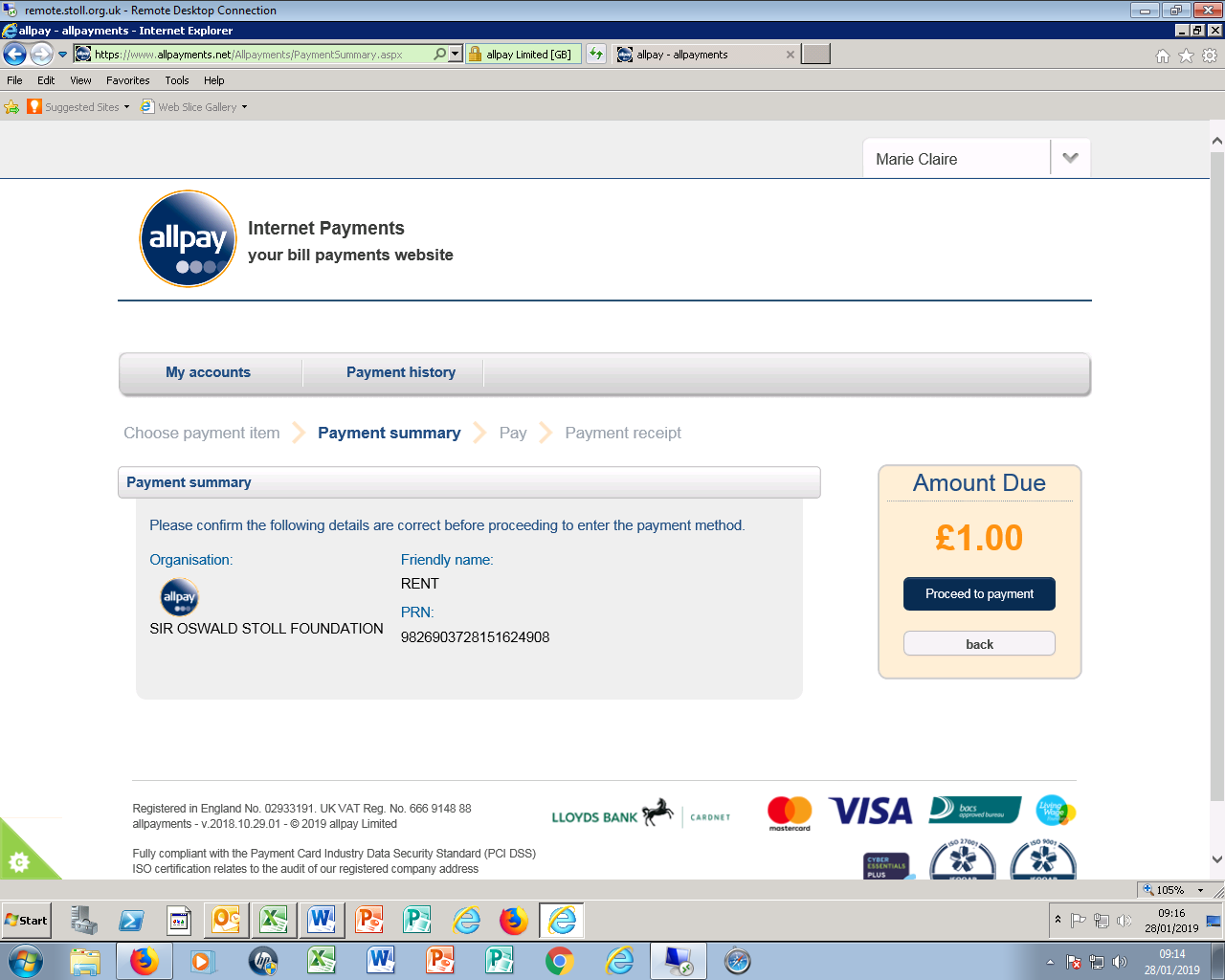 8.You now need to enter your card details:Card numberExpiry dateSecurity codeName on the cardNOTE – you can save your card details so that you do not need to enter them each timeClick	Pay Now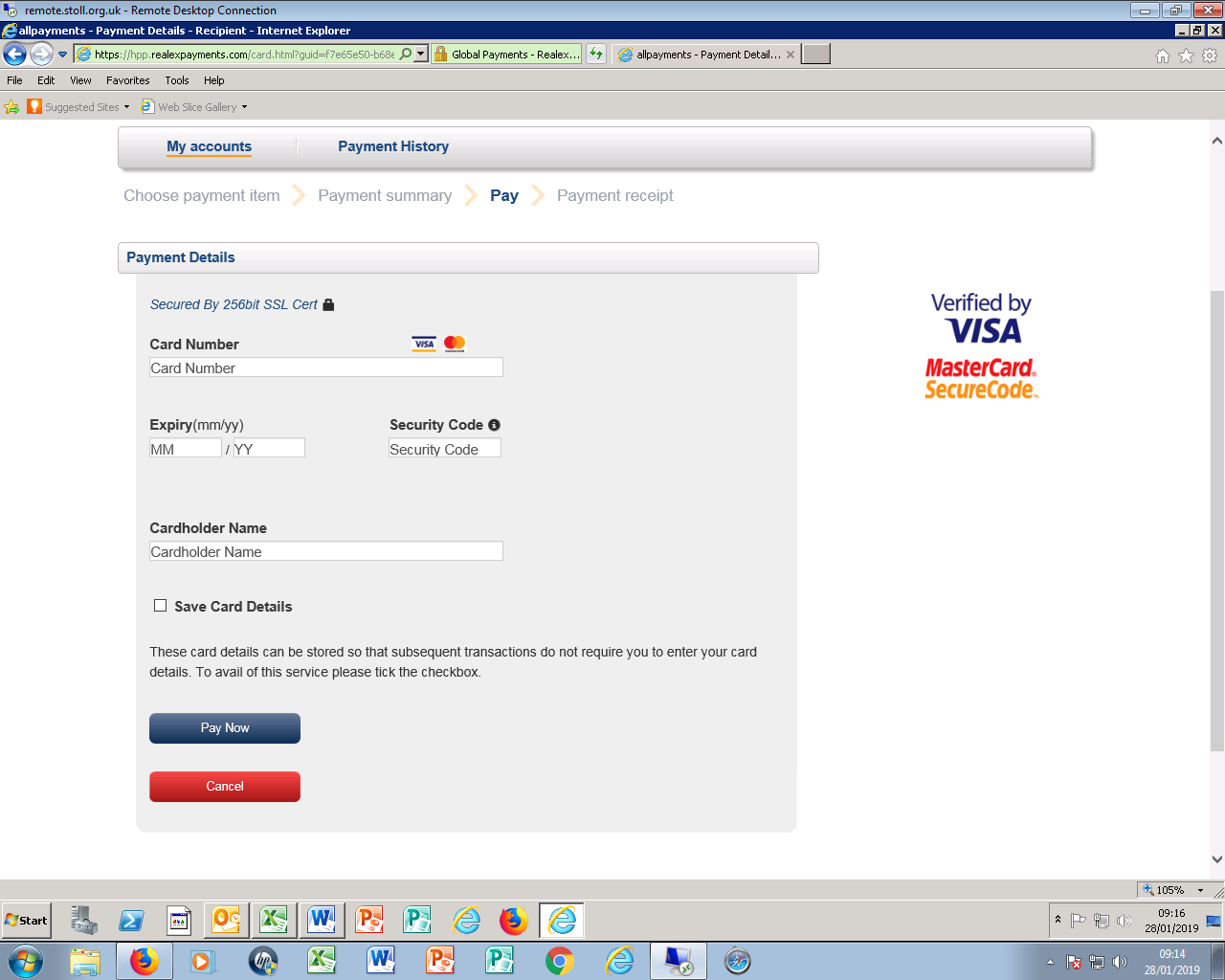 With an existing accountEnter your email addressEnter your password Click 	Sign inAnd go to Step 6 aboveYou can login in to your Allpay account at any time and show all the payments you have made,Click	Payment history